Priorities for the WeekWeekly Calendar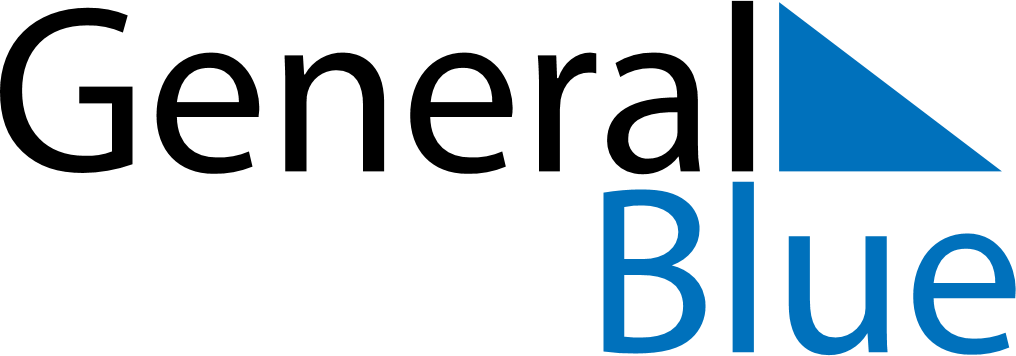 December 11, 2023 - December 17, 2023Weekly CalendarDecember 11, 2023 - December 17, 2023Weekly CalendarDecember 11, 2023 - December 17, 2023Weekly CalendarDecember 11, 2023 - December 17, 2023Weekly CalendarDecember 11, 2023 - December 17, 2023Weekly CalendarDecember 11, 2023 - December 17, 2023Weekly CalendarDecember 11, 2023 - December 17, 2023Weekly CalendarDecember 11, 2023 - December 17, 2023MONDec 11TUEDec 12WEDDec 13THUDec 14FRIDec 15SATDec 16SUNDec 176 AM7 AM8 AM9 AM10 AM11 AM12 PM1 PM2 PM3 PM4 PM5 PM6 PM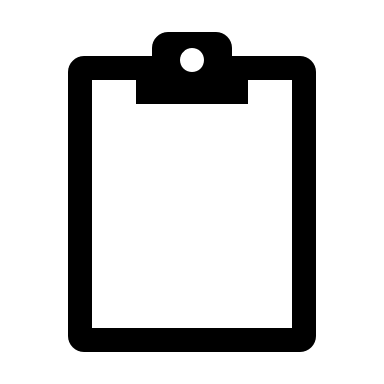 